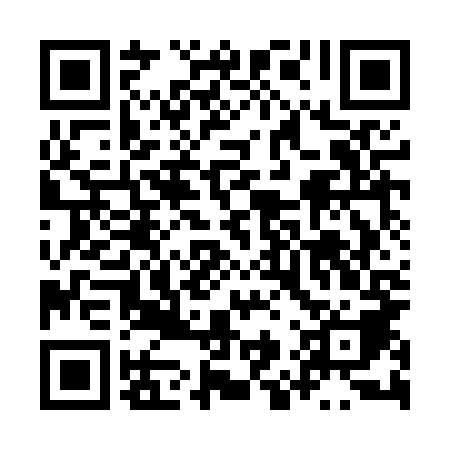 Ramadan times for Przesieki, PolandMon 11 Mar 2024 - Wed 10 Apr 2024High Latitude Method: Angle Based RulePrayer Calculation Method: Muslim World LeagueAsar Calculation Method: HanafiPrayer times provided by https://www.salahtimes.comDateDayFajrSuhurSunriseDhuhrAsrIftarMaghribIsha11Mon4:234:236:1912:063:565:545:547:4312Tue4:214:216:1712:063:585:565:567:4513Wed4:184:186:1412:053:595:575:577:4714Thu4:164:166:1212:054:015:595:597:4915Fri4:134:136:1012:054:026:016:017:5116Sat4:114:116:0712:054:046:036:037:5317Sun4:084:086:0512:044:056:056:057:5518Mon4:054:056:0312:044:076:066:067:5719Tue4:024:026:0012:044:086:086:087:5920Wed4:004:005:5812:034:106:106:108:0121Thu3:573:575:5512:034:116:126:128:0322Fri3:543:545:5312:034:136:146:148:0523Sat3:513:515:5112:024:146:156:158:0724Sun3:493:495:4812:024:156:176:178:1025Mon3:463:465:4612:024:176:196:198:1226Tue3:433:435:4312:024:186:216:218:1427Wed3:403:405:4112:014:196:236:238:1628Thu3:373:375:3912:014:216:246:248:1929Fri3:343:345:3612:014:226:266:268:2130Sat3:313:315:3412:004:246:286:288:2331Sun4:284:286:311:005:257:307:309:251Mon4:254:256:291:005:267:327:329:282Tue4:224:226:2712:595:277:337:339:303Wed4:194:196:2412:595:297:357:359:334Thu4:164:166:2212:595:307:377:379:355Fri4:134:136:2012:595:317:397:399:376Sat4:104:106:1712:585:337:407:409:407Sun4:074:076:1512:585:347:427:429:428Mon4:034:036:1312:585:357:447:449:459Tue4:004:006:1012:585:367:467:469:4810Wed3:573:576:0812:575:387:487:489:50